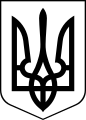 ЧОРТКІВСЬКА    МІСЬКА    РАДАВИКОНАВЧИЙ    КОМІТЕТРІШЕННЯ (ПРОЄКТ)__ грудня 2023 року			 м. Чортків 				№___ Про створення робочої групи з контролю за виконанням умов Договорів на перевезення пасажирів автомобільним транспортом загального користування  на міських автобусних  маршрутах  З метою  здійснення контролю відповідно до розділу 4 Договорів  на перевезення пасажирів автомобільним транспортом загальногол користування на міських автобусних маршрутах, відповідно до постанови Кабінету Міністрів України від 03.12.2008 №1081 «Про затвердження Порядку проведення конкурсу перевезення пасажирів на автобусному маршруті загального користування» (зі змінами), постанови Кабінету Міністрів України від 18.02.1997 №176 «Про затвердження правил надання послуг пасажирського автомобільного транспорту», керуючись підпунктом 12 пункту «а» частини 1 статті 30, статтею 52, частиною 6 статті 59 Закону України «Про місцеве самоврядування в Україні», виконавчий комітет міської радиВИРІШИВ:Створити робочу групу з контролю за виконанням умов Договорів на перевезення пасажирів автомобільним транспортом загального користування на міських автобусних маршрутах, згідно з додатком 1.Затвердити Положення про робочу групу з контролю за виконанням умов Договорів на перевезення пасажирів автомобільним транспортом загального користування на міських автобусних маршрутах, згідно з додатком 2. Затвердити форму Акту перевірки умов Договору на перевезення пасажирів автомобільним транспортом загального користування на міських автобусних маршрутах, згідно з додатком 3.Контроль за виконанням даного рішення покласти на заступника міського голови з питань діяльності виконавчих органів міської ради Наталію ВОЙЦЕХОВСЬКУ.Міський голова                                                               Володимир ШМАТЬКОВасильченко А.Є.Войцеховська Н.М.Фаріон М.С.Мацевко І.А.Дорошенко Т.М.Додаток 1                                                                         до рішення виконавчого комітету                                                                            від «__»_______ 2023року №___                          СКЛАДРобочої групи з контролю за виконанням умов Договорів на перевезення пасажирів автомобільним транспортом загального користування  на міських автобусних  маршрутахКеруюча справамивиконавчого комітету міської ради	   Алеся ВАСИЛЬЧЕНКОДодаток 2до рішення виконавчого комітету від «__»_______ 2023 року №___Положенняпро Робочу групу з контролю за виконанням умов Договорів на перевезення пасажирів автомобільним транспортом загального користування  на міських автобусних  маршрутахЦе положення визначає порядок з контролю за виконанням умов Договорів на перевезення пасажирів автомобільним транспортом загального користування  на міських автобусних  маршрутах перевізниками в межах Чортківської  міської територіальної громади, виконанням вимог чинного законодавства, рішень міської ради, виконавчого комітету (далі – Положення). Робоча група з контролю за виконанням умов Договорів на перевезення пасажирів автомобільним транспортом загального користування  на міських автобусних  маршрутах (далі – Робоча група) у своїй діяльності керується Конституцією України, Законом України «Про автомобільний транспорт», «Про дорожній рух», Постановами Кабінету Міністрів України від 01.12.2008 року №1081 «Про затвердження порядку проведення конкурсу з перевезення пасажирів автомобільним транспортом», від 18.02.1997 року №176 «Про затвердження Правил надання послуг пасажирського автомобільного транспорту», рішеннями Чортківської  міської ради, рішеннями виконавчого комітету Чортківської  міської ради, розпорядженнями міського голови та цим Положенням.Організація перевірок.        3.1.      Перевірки можуть бути плановими та позаплановими.        3.1.1. Планові перевірки виконання умов Договорів на перевезення пасажирів автомобільним транспортом загального користування  на міських автобусних  маршрутах здійснюються на підставі графіку перевірок. Графік затверджується розпорядженням Чортківського міського голови на термін - один  рік.        3.1.2. Про проведення планової перевірки виконання умов Договорів на перевезення пасажирів автомобільним транспортом загального користування  на міських автобусних  маршрутах, Перевізника попереджається не пізніше як за 10 (десять) календарних днів до передбачуваної дати проведення перевірки.        3.1.3. Про проведення позапланової перевірки Перевізник заздалегідь не попереджається.        3.1.4. Підставою для проведення позапланової перевірки можуть бути:- скарги та звернення громадян, організацій, установ, факти порушень або не належного надання послуг з перевезення пасажирів, викладених у ЗМІ та соціальних мережах або ж заповненням гугл-форми на сайті Чортківської міської ради тощо;- результати моніторингу Організатором про неналежне виконання Перевізником Договору на перевезення пасажирів автомобільним транспортом загального користування  на міських автобусних  маршрутах;       3.2. Організатор має право залучати до перевірок представників Національної поліції, правоохоронних органів, спеціалістів-представників Укртрансбезпеки  та інших контролюючих органів.       3.3. Перевірка проводиться Робочою групою  у складі не меншій 3-х осіб.       3.4. Перевірки дотримання умов Договорів на перевезення пасажирів автомобільним транспортом загального користування  на міських автобусних  маршрутах Робочою групою здійснюється:- у місцях зберігання транспортних засобів Перевізника та їх випуску на маршрут (власних або орендованих виробничо-технічних базах);- на маршруті;- під час стоянки транспорного засобу на зупинці; - безпосередньо у транспортних засобах під час здійснення перевезень пасажирів;- за допомогою автоматизованої системи GPS-моніторингу;- з використанням мобільної та стаціонарної фото-відеоапаратури;- іншими доцільними методами       3.5. Виявлені під час перевірок порушення умов дотримання умов Договорів на перевезення пасажирів автомобільним транспортом загального користування  на міських автобусних  маршрутах (невиконання або неналежне виконання зобов’язань Перевізника за цим Договором) фіксуються Робочою групою у Акті перевірок дотримання умов Договорів на перевезення пасажирів автомобільним транспортом загального користування  на міських автобусних  маршрутах (далі – Акт).       3.6. Акт складається у 2 (двох) примірниках в останній день проведення перевірки. Кожен з примірників Акта підписується Робочою групою, яка проводила перевірку та водієм, який здійснює перевезення пасажирів.       Перевізник або водій, який здійснює перевезення пасажирів, має право письмово викласти свої пояснення та зауваження щодо змісту Акта. Ці пояснення і зауваження додаються до Акту і є його невід’ємною частиною.       Перевізник зобов’язаний у встановлений термін усунути порушення та надати інформацію про повне або часткове виконання вимог чи письмове заперечення по фактах порушень.Права та обов’язки членів Робочої групи.        4.1. Члени Робочої групи мають право:- безперешкодного доступу в транспортні засоби перевізників для проведення їх обстеження та з’ясування питань, що безпосередньо пов’язані з метою обстеження;- ознайомлення з необхідними для проведення обстеження документами;- отримання від перевізника письмових пояснень з питань, що виникають під час обстеження.       4.2. Члени Робочої групи зобов’язані:- керуватися під час проведення обстежень нормами чинного законодавства України;-діяти лише в межах і у спосіб, визначені законодавством;- в актах об’єктивно відображати факти щодо виконання (не виконання) перевізником вимог укладеного договору на перевезення;- не втручатись у фінансово-господарську діяльність перевізників;Члени робочої групи  несуть відповідальність згідно з чинним законодавством.Права та обов’язки перевізника.        5.1. Перевізник має право- бути присутнім при проведенні перевірки, давати пояснення по суті перевірки, підписати або відмовитись від підписання Акту;- надавати усні та письмові пояснення з питань, що виникають під час проведення перевірки;- оскаржити дії робочої комісії у відповідності до чинного законодавства;- ознайомитися з матеріалами перевірки.        5.2. Перевізник зобов’язаний надати всі необхідні документи та забезпечити умови для проведення обстеження.        5.3  У разі  відмови представника Перевізника від ознайомлення  з актом перевірки або відмови від його підписання ( неявки для його підписання), уповноважений представник  Організатора, який проводив перевірку, робить про це запис в акті.        5.4   Один примірник акту перевірки   у  разі відсутності  Перевізника або його представника під час перевірки передається Перевізнику чи надсилається  поштою рекомендований листом за місцем знаходження Перевізника, інший примірник зберігається в Організатора.        5.5   Не підписаний  Перевізником акт вважається дійсним.        5.6  Для підписання акту перевірки, у разі  за відсутності  Перевізника  або його представника під час перевірки, Перевізник зобовʼязаний  у дводенний термін зʼявитися  за адресою і строк, вказаний в повідомленні  про проведення перевірки або у повідомленні  про необхідність прибуття для підписання акту.         5.7  У разі незгоди з актом перевірки Перевізник може оскаржитти  його в судовому порядку, що не зупиняє його дію.Порядок проведення перевірок.       6.1. При здійсненні перевірки Перевізника безпосередньо Робочою групою перевіряється:-  наявність Ліцензії на надання послуг з перевезень пасажирів;- наявність Договорів на перевезення пасажирів автомобільним транспортом загального користування  на міських автобусних  маршрутах;-  наявність паспорту міського автобусного маршруту загального користування;- наявність власної або орендованої виробничої бази та фахівців відповідної кваліфікації, яких задіяно до здійснення технічного огляду транспортних засобів та медичного огляду водіїв або виконання Договорів на проведення зазначених робіт у разі відсутності відповідної бази та фахівців у Перевізника;- наявність у Перевізника посадових осіб, які відповідають за експлуатацію та технічний стан транспортних засобів, безпеки руху, охорону праці та проведення медичного огляду водіїв, і які мають документи, що підтверджують їх освітньо-кваліфікаційний рівень або наявність Договорів на зазначені послуги;- наявність свідоцтв про реєстрацію транспортних засобів та тимчасових реєстраційних талонів для орендованих автобусів, сертифікатів відповідності, документів про проходження державного технічного огляду;-  відповідність кваліфікаційним та іншим вимогам водії транспортних засобів та наявність посвідчення на право керування транспортними засобами встановленого зразка та відповідною категорією, наявність довідок про проходження обов’язкового медичного огляду водієм;- виконання Перевізниками вимог Правил надання послуг пасажирського автомобільного транспорту, який затверджено постановою Кабінету Міністрів України від 18.02.1997 року №176;-  умови праці водіїв та їх відпочинку відповідно до чинного законодавства;- наявність резерву транспортних засобів від планової кількості транспортних засобів, яких задіяно для обслуговування закріплених за Перевізником маршрутів;- порядок збереження транспорту на автопідприємствах або орендованих стоянках.        6.2. При здійсненні перевірки на маршрутах або в транспортних засобах Робочою групою перевіряється:- наявність свідоцтва про Державну реєстрацію транспортного засобу, або наявність тимчасового реєстраційного талону;- наявність посвідчення водія відповідної категорії;- наявність подорожнього листа та відміток про проходження технічного огляду транспортного засобу та медичного обстеження водія перед виїздом на маршрут;- наявність талону про проходження Державного технічного огляду;- наявність у водіїв документів, які передбачено ст. 39 Закону України «Про автомобільний транспорт»;- наявність та відповідність зовнішньою та внутрішньою екіпіровки транспортного засобу, вимогам п.22 Правил надання послуг пасажирського автомобільного транспорту;- наявність в салонах транспортних засобів інформації про погоджені або встановлені тарифи на перевезення пасажирів по маршруту;        6.3. При здійсненні перевірок на маршрутах Робоча група перевіряє відповідність кількості транспортних засобів плановій, яку встановлено Договором про організацію перевезень пасажирів на міських автобусних маршрутах загального користування та розкладом, а також  додержання водіями автобусів схем та розкладів руху.Керуюча справамивиконавчого комітету міської ради                             Алеся ВАСИЛЬЧЕНКО   Додаток 3                                                                         до рішення виконавчого комітету                                                                             від «__»_________ 2023 року №___АКТперевірки умов Договору на перевезення пасажирів автомобільним транспортом загального користування  на міських автобусних  маршрутах.У відповідності до розділу IV Договору на перевезення пасажирів автомобільним транспортом загального користування  на міських автобусних  маршрутах від__________20____року №_____, на виконання розпорядження голови Чортківської міської ради від ______ № ___, комісією проведено (планову/позапланову) перевірку виконання перевізником _______________________________________умов зазначеного Договору. В результаті перевірки встановлено, що_________________20___року перевізником _______________________________________________ були порушені наступні умови зазначеного Договору, а саме: ________________________________________________________________________________________________________________________________________________________________________________________________________________________________________________________________________________ Акт склали: ________________________________ 				______________________ ________________________________                             ______________________________________________________ 			 	______________________ ________________________________                              _____________________________________________________                              _____________________З актом ознайомлений: _______________________________ 				______________________ (П.І.Б., уповноваженого представника) 				(підпис)	                   Перевізник для ознайомлення з актом не з’явився / відмовився / відмовився від підписання акту (потрібне підкреслити) ______________________________________ 			______________________ Керуюча справамивиконавчого комітету міської ради                              Алеся ВАСИЛЬЧЕНКОНаталія ВОЙЦЕХОВСЬКАголова Робочої групи, заступник міського  голови з питань діяльності виконавчих органів       Чортківської міської ради;Ірина МАЦЕВКОзаступник голови Робочої групи, начальник управління комунального господарства Чортківської міської ради;Члени робочої групи Члени робочої групи Тетяна ДОРОШЕНКОголовний спеціаліст відділу транспорту та інфраструктури управління комунального господарства Чортківської міської ради;Ігор ГРИЦИКначальник	управління	соціального	захисту та охорони здоров’я міської ради;Володимир РОМАНЮК  головний спеціаліст відділу електронних послуг, управління комунального господарства Чортківської міської ради;Володимир РУДИК головний спеціаліст відділу інформаційної політики Чортківської міської радиПетро ТИМОФТЕЙголовний спеціаліст  відділу муніципальної інспекції та контролю за паркуванням Чортківської міської ради;  Андрій СТЕЛІГАінспектор відділу муніципальної інспекції  та контролю за паркуванням Чортківської міської ради;  Іван ПАСКЕВИЧголовний інженер КП «Міськсвітло»Чортківської міської ради